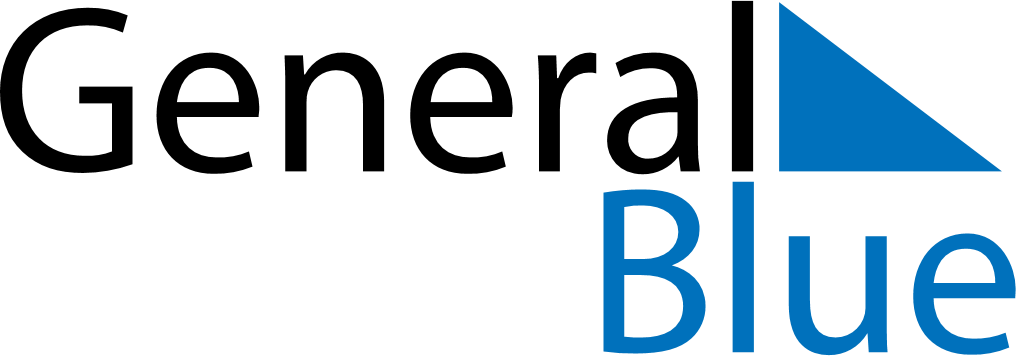 Uruguay 2021 HolidaysUruguay 2021 HolidaysDATENAME OF HOLIDAYJanuary 1, 2021FridayNew Year’s DayJanuary 6, 2021WednesdayEpiphanyFebruary 15, 2021MondayCarnivalFebruary 16, 2021TuesdayShrove TuesdayMarch 29, 2021MondayTourism WeekApril 1, 2021ThursdayMaundy ThursdayApril 2, 2021FridayGood FridayApril 4, 2021SundayEaster SundayApril 19, 2021MondayLanding of the 33 OrientalsMay 1, 2021SaturdayLabour DayMay 17, 2021MondayBattle of Las PiedrasJune 19, 2021SaturdayBirthday of José Gervasio Artigas and Never Again DayJuly 18, 2021SundayConstitution DayAugust 25, 2021WednesdayIndependence DayOctober 11, 2021MondayColumbus DayNovember 2, 2021TuesdayAll Souls’ DayDecember 24, 2021FridayChristmas EveDecember 25, 2021SaturdayChristmas DayDecember 31, 2021FridayNew Year’s Eve